TEHNISKĀ SPECIFIKĀCIJA/ TECHNICAL SPECIFICATION Nr. TS 2802.003 v1Slēgiekārta, sekundārā 24kV 630A gāzes izolēta / Secondary swichgear 24kV 630A gas insulated Pielikums Nr.1 / Annex No. 1Slēgiekārtu individuālās komplektācijas veidlapa (pielikums Nr. 1 tiks pielietots konkrētā objektā nepieciešamās komplektācijas noteikšanai)/ Switchgear individual set blank (Annex No. 1 will be used to determine the rquired assembly in a particular object)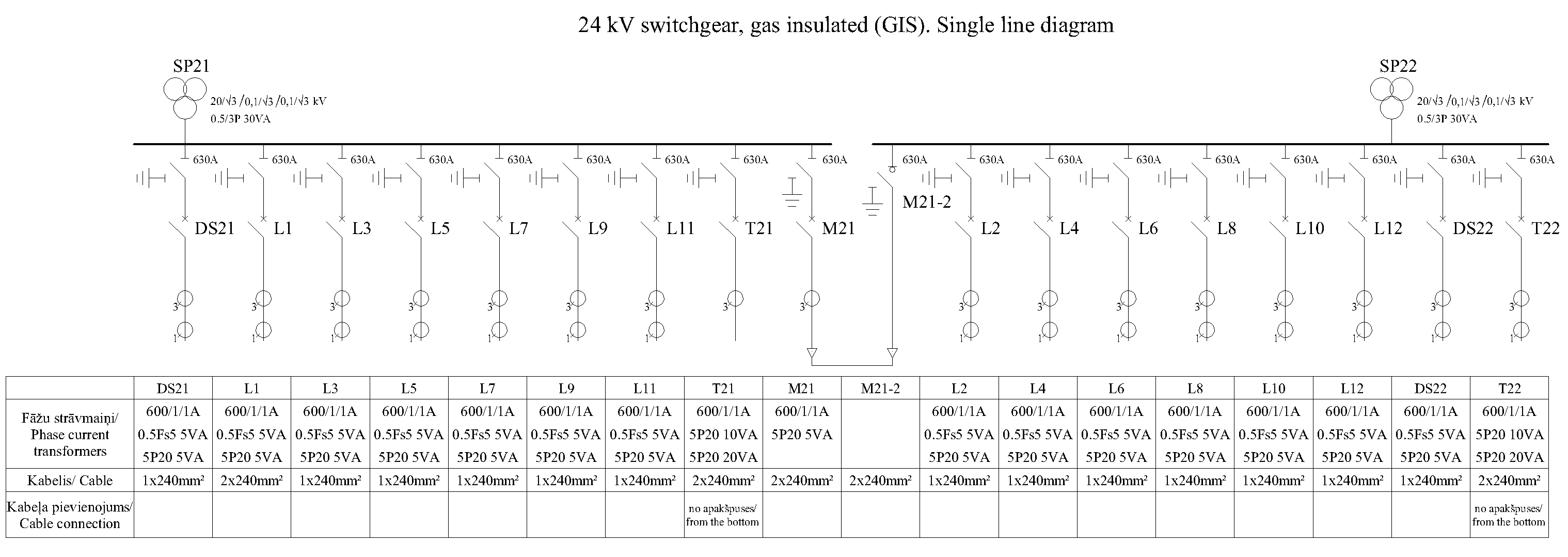 Pielikums Nr.2/ Annex No.2Papildus prasības  sekundāro slēgiekārtu ražotājiem.Visām Precēm ir veikti tipa un ražošanas testi saskaņā ar tehniskajā specifikācijā norādīto standartu prasībām. Tipa testu protokolu kopijām jābūt pievienotām pie piedāvājuma/ For all Goods the types and manufacters tests in accordance with the standarts specified in the technical specificaton has carried out. Copies of protocols of types test must be attached to the tender.Tipa testi veikti testēšanas laboratorijā, kas akreditēta saskaņā ar ES pieņemto akreditācijas kārtību (laboratoriju akreditējis viens no Eiropas Akreditācijas kooperācijas (EA) dalībniekiem (http://www.european-accreditation. org/ea-members) un atbilst ISO/IEC 17025 vai ekvivalents standartu prasībām/ Type Tests shall be created at the Testing Laboratory accredited in accordance with the accepted EU accreditation procedure (laboratory have been accredited by a member of the European Co-operation for Accreditation (EA) (http://www.european-accreditation. org/ea-members) and compliant with the requirements of ISO/IEC 17025 or equivalent standard.Visas Pretendenta piedāvātās slēgiekārtu komplektējošās galvenās daļas: slēgiekārtas ligzda, jaudas slēdzis un releju aizsardzības (RAA) iekārta ir viena ražotāja (tajā skaitā arī viena koncerna ietvaros vairāku ražotāju vai to pārstāvju) produkts/ All main components of the circuit breaker offered by the Applicant, i.e. Switchgear panel, Circuit breaker and Relay protection unit - are products of a single manufacturer (including also several manufacturers or their representatives within one concern (group)).4. Pasūtītājs var pieprasīt, lai pretendents organizē iekārtas apskati objektā, kur šī tipa slēgiekārtas darbojas vismaz 1 gadu. The commissioning party may request that the applicant organise an inspection of the equipment at an installation where the switchgear of this type has been operated for at least 1 year.5. Pēc pasūtītāja pieprasījuma jānodrošina iespēja veikt personāla apmācību iekārtas montāžai, ekspluatācijai un apkalpošanai ražotāja mācību centrā.Mācību kursam jānodrošina prasmes veikt patstāvīgu iekārtu montāžu, ieregulēšanu un apkalpošanu. At the request of the commissioning party, it shall be possible to carry out personnel training for the assembly, operation and servicing of the installation at the training centre of the manufacturer. The training course should provide skills for the assembly, adjustment and servicing of independent equipment.6. Pretendentam jānodrošina iespēja  veikt iekārtas akceptēšanas testus rūpnīcā (FAT) The applicant must be able to carry out approval tests at the plant (FAT) 6.1.  FAT tiek veikti atbilstoši EN 62271-200 vai ekvivalents. The FAT is performed according TO EN 62271-200 or equivalent.6.2.  FAT sastāv no funkcionāliem un elektriskiem testiem. The FAT consists of functional and electrical tests.6.3. Attiecībā uz elektriskajām un mehāniskajām darbināšanas pārbaudēm slēgiekārtas ir pilnībā samontētas, ieskaitot sekundārās ķēdes starp nodalījumiem. Visu aizsardzības, mērīšanas un vadības ierīču konfigurācijas un iestatījumi nodrošina iespēju testēt visus vadības un bloķēšanas principus saskaņā ar apstiprināto projektu.For electrical- and mechanical operation tests switchgear shall be fully assembled including secondary wiring between cubicles. Configurations and settings of all protection, measuring and control devices shall ensure possibility of testing all control and interlocking principles according to approved project. 6.4. Gala iekārtu akceptēšanas testu (FAT) sarakstu AS "Sadales tīkls" un ražotājs saskaņo sagatavojot pasūtījumu attiecībā uz konkrēto slēgiekārtu. Pamatā, AS "Sadales tīkls" pieprasa atkārtotus regulāros testus (routine tests).The final list of FAT electrical tests for every switchgear will be agreed between AS "Sadales tikls" and manufacturer during design of switchgear. Generally, requires AS "Sadales tikls" repeating of routine tests. 6.5.  Slēgiekārtu ražotne ir aprīkota ar testēšanas iekārtām, kas klienta klātbūtnē ļauj veikt šādus akcepttestus (vismaz):Switchgear factory shall be equipped with testing facilities which allow in presence of client to perform following FAT (at least): 7.5.1. Jaudas frekvences izturības sprieguma tests (ar spriegumu, kas samazināts līdz 0,8xUr)Power frequency withstand voltage test (with voltage reduced to 0,8xUr) 7.5.2. Elektriskie un mehāniskie darbības testi /Electrical and mechanical operation tests 7.5.3. Komutācijas ierīču piedziņas darbība ar samazinātu papildu spriegumu (0,85xUn)/ Operation of drives of switching devices with reduced auxiliary voltage (0,85xUn) 7.5.4. Spēka ķēžu pretestības mērījumi ar strāvu ne mazāk kā 100A / Measurements of the resistance of main circuits with current no less then 100A 7.5.5. Ar gāzi pildītu nodalījumu spiediena noturības tests/Pressure withstand test for gas-filled compartments 7.5.6. Daļējo izlāžu mērīšana samontētai slēgiekārtas ligzdai / Measurement of partial discharges of assembled switchgear cubicle 6.6.  Regulāriem testiem jābūt veiktiem pirms FAT / Routine test shall be done before FAT. 6.7. Regulāro testu (Routine test) pārskatu nogādā AS "Sadales tīkls" pārstāvjiem pirms FAT testu sākuma.Routine test reports shall be delivered to AS "Sadales tīkls" representatives before beginning of FAT. 6.8. Tēstēšanas vietā ir pilna slēgiekārtas dokumentācija (primārā un sekundārā daļa) There shall be full switchgear documentation (secondary  and secondary part) on testing site. 6.9.  Testu veic rūpnīcas speciālisti ar atbilstošu kvalifikāciju. AS "Sadales tīkls" speciālisti var lūgt skaidrojumu par testu metodiku un rezultātiem.Test shall be performed by specialists with sufficient qualification. AS "Sadales tikls" representatives can ask for explanation of test methodic and results.Pielikums Nr.3/ Annex No.3Tehniskās specifikācijas pielikums/ Technical specification annexVeikto Tipa testu saraksts atbilstoši standartu prasībām/ Type test list according to Standart requirementsNr. NoApraksts/ DescriptionMinimāla tehniskā prasība/ Minimal technical requirementPiedāvātās preces tehniskais apraksts/ The offer with technical specificationAvots/ SourcePiezīmes/ RemarksVispārīgā informācija/ General informationVispārīgā informācija/ General informationVispārīgā informācija/ General informationSlēgiekārtas ražotājs (nosaukums, atrašanās vieta)/ Switchgear manufacturer (name and location)Norādīt informāciju/ Specify2802.003 Slēgiekārta, sekundārā 24kV 630A gāzes izolēta (GIS) / Secondary swichgear 24kV 630A gas insulated (GIS) 2Norādīt tipa apzīmējumu / Specify type referenceStandarti/ StandartsStandarti/ StandartsStandarti/ StandartsAtbilstība standartam vai ekvivalents / According standarts or equivalent IEC 62271-1, IEC 62271-200, IEC 62271-100, IEC 62271-102, IEC 62271-103, IEC 62271-105Atbilst/ ConfirmAtbilstība standartam vai ekvivalents / According standarts or equivalent IEC 61869-1, IEC 61869-2, IEC 61869-3Atbilst/ ConfirmAtbilstība standartam vai ekvivalents / According standarts or equivalent IEC 61243-5Atbilst/ ConfirmAtbilstība standartam vai ekvivalents / According standarts or equivalent IEC 60529Atbilst/ ConfirmAtbilstība standartam vai ekvivalents / According standarts or equivalent IEC 60071Atbilst/ ConfirmAtbilstība standartam vai ekvivalents / According standarts or equivalent IEC 60282-1Atbilst/ ConfirmAtbilstība standartam vai ekvivalents / According standarts or equivalent IEEE C37.2-2008Atbilst/ ConfirmDokumentācija/ DocumentationDokumentācija/ DocumentationDokumentācija/ DocumentationIr iesniegts preces attēls, kurš atbilst sekojošām prasībām:/An image of the product that meets the following requirements has been submitted:• ".jpg" vai “.jpeg” formātā; /.jpg or .jpeg format• izšķiršanas spēja ne mazāka par 2Mpix; /resolution of at least 2Mpix;• ir iespēja redzēt  visu produktu un izlasīt visus uzrakstus uz tā; /the complete product can be seen and all the inscriptions on it can be read;• attēls nav papildināts ar reklāmu /the image does not contain any advertisementIesniegts/ SubmitOriģinālā montāžas, lietošanas un apkalpošanas instrukcija sekojošās valodās/ Manuals of mounting, operating and maintenance for relay protection unitsLV vai/ or ENIesniegtas slēgiekārtas iekšējās sekundārās komutācijas shēmas (elektroniskā formātā, kas ir savietojams ar AutoCad). Shēmas ir jāsaskaņo ar pasūtītāju projektēšanas fāzes laikā./ Switchgear internal secondary connection diagrams must be provided electronically in format compatible with AutoCad. Diagrams must be coordinated in design phase by the Customer.Atbilst/ ConfirmIesniegta pasūtāmo iekārtu vienlīnijas shēma, iekārtas izmēru un novietojuma rasējumi un ražotāja tehniskā specifikācija/ Switchgear single line diagram, dimension and construction drawings, technical specificationIesniegts/ SubmitTipa testu (atbilstoši IEC 62271-200 vai ekvivalents) kopsavilkums/Type tests (according to IEC 62271-200 or equivalent) conclusion Iesniegts/ SubmitAtbilstoši pielikumam Nr.3/ According to Annex No.3Tipa testi veikti testēšanas laboratorijā, kas akreditēta saskaņā ar ES pieņemto akreditācijas kārtību (laboratoriju akreditējis viens no Eiropas Akreditācijas kooperācijas (EA) dalībniekiem (http://www.european-accreditation.org) un atbilst ISO/IEC 17025 vai ekvivalents standartu prasībām. Piedāvājumā jāiekļauj tipa testu un laboratorijas akreditācijas sertifikāta kopija/ Type Tests shall be created at the Testing Laboratory accredited in accordance with the accepted EU accreditation procedure (laboratory have been accredited by a member of the European Co-operation for Accreditation (EA) (http://www.european-accreditation.org) and compliant with the requirements of  ISO/IEC 17025 or equivalent standard. Shall be add copy of type test and laboratory accreditation certificateAtbilst/ ConfirmIesniegts Pretendenta rakstisks apliecinājums par savienojuma starp piedāvātajām aizsardzības un kontroles iekārtām un DVS gala iekārtām (RTU) atbilstību un visu savienojumu problēmu atrisināšanu/ The Tenderer must confirm in writing cooperation in designation of couple between proposed P&C equipment and RTU and solving all connection problemsIesniegts/ Submit0,5 (un augstākas) precizitātes klases strāvmaiņiem un spriegummaiņiem iesniegts tipa apstiprinājuma sertifikāts vai iesniegts apliecinājums, ka strāvmaiņi un spriegummaiņi tiks piegādāti ar veiktu nacionālo vai Eiropas Kopienas mērīšanas līdzekļa tipa apstiprinājumu. Saskaņā ar MK 2014.gada 14.oktobra noteikumiem Nr.624/ Current transformers and voltage transformers if accuracy class 0,5 (and higher) is required type approval certificate has been submitted or an attestation has been submitted that the current transformers and voltage transformers will be delivered with the performed national or European Community type approval of the measuring instrument. In compliance with Cabinet Regulations No.624 of October 14, 2014.Iesniegts/ SubmitIesniegts apliecinājums, ka 0,5 (un augstākas) precizitātes klases strāvmaiņi un spriegummaiņi tiks piegādāti (pēc pieprasījuma) ar veiktu nacionālo vai Eiropas Kopienas pirmreizējo mērīšanas līdzekļa verificēšanu, ko apliecina verificēšanas atzīme uz strāvmaiņi un spriegummaiņu korpusa. Saskaņā ar MK 2014.gada 14.oktobra noteikumiem Nr.624/ An attestation has been submitted that the current transformers and voltage transformers if accuracy class 0,5 (and higher) will be delivered (on request) with the performed national or European Community measuring instrument initial verification, as evidenced by the verification mark on the current transformers and voltage transformer housing. In compliance with Cabinet Regulations No.624 of October 14, 2014.Iesniegts/ SubmitVisi savienojumi starp 0,5 (un augstākas) precizitātes klases strāvmaiņiem un spriegummaiņiem un spaiļu blokiem un citām iekārtām ir nosegti un ir iespēja tos noplombēt ar piekaramu plombi / All connections between voltage and current transformers if accuracy class 0,5 (and higher) and terminal blocks and other equipment is covered and can sealed with a hanging secure seal.Atbilst/ ConfirmJaudas slēdža ražotājs (nosaukums, atrašanās vieta) un tipa apzīmējums/ Circuit breaker manufacturer (name and location) and type reference.Norādīt informāciju/ SpecifyRelejaizsardzības un vadības iekārtas ražotājs (nosaukums, atrašanās vieta) un tipa apzīmējums/ Relay protection and control device`s manufacturer (name and location) and type reference.Norādīt informāciju/ SpecifyJa nepieciešama papildus aparatūra vai programmatūra, lai veiktu visu iekārtas iespēju konfigurēšanu, tai ir jābūt iekļautai piedāvājumā. Jābūt pievienotai tehniskajai dokumentācijai. Visām licencēm jābūt derīgām nenoteiktu laika periodu. Ja nepieciešamas papildus licences (datu pārraides protokoliem, programmatūrai), tām ir jābūt iekļautām piedāvājumā/ If additional hardware or software is necessary for configuring and parameterizing any functionality that any corresponding unit is capable of, it has to be included in the tender. Technical documentation and user manuals must be added. All software or licenses should be licensed for an unlimited period of time. If any additional licenses (data transmission protocol, software etc.) are required for any of the requested functions or mentioned data transmission protocols in this technical specification, these licenses have to be included.Norādīt informāciju/ SpecifyStrāvmaiņu ražotājs (nosaukums, atrašanās vieta) un tipa apzīmējums/ Current transformers manufacturer (name and location) and type reference.Norādīt informāciju/ SpecifySpriegummaiņu ražotājs (nosaukums, atrašanās vieta) un tipa apzīmējums/ Voltage transformers manufacturer (name and location) and type reference.Norādīt informāciju/ Specify Slēgiekārtu, jaudas slēdžu un relejaizsardzības un vadības iekārtu vienības ir viena (un tā paša) ražotāja preces/ Main parts of the switchgear, switchgear module, circuit breaker, relay protection and control unit are the products of one (same) producer.Atbilst/ ConfirmVides nosacījumi/ Environmental conditionsVides nosacījumi/ Environmental conditionsVides nosacījumi/ Environmental conditionsDarba temperatūra/ Operational ambient air temperature range-5 … +40°CMaksimālais gaisa mitrums/ Highest relative air humidity85%Slēgiekārtas aizsardzības pakāpe attiecībā uz vidsprieguma nodalījumiem/ Switchgear degree of protection for high voltage compartmentsIP 67Slēgiekārtas aizsardzības pakāpe attiecībā uz zemsprieguma nodalījumiem/ Switchgear degree of protection for low voltage compartmentsIP 3XIekšējā loka klasifikācija/ Internal arc classificationIAC A FLR 16kA 1 sDarbības nepārtraukstības zuduma kategorija/ Loss of service continuity categoryLSC 2Nodalījuma klase/ Partition classPMElektriskā loka noturīgi kabeļu nodalījuma vāki/ Arc proof cable compartment coversAtbilst/ ConfirmPieslēgtā 20 kV tīkla nosacījumi / Connected 20 kV network conditions:• kompensēta neitrāle/ compensated network• radiālās barošanas kabeļlīnijas/ radial operated cable lines and overhead lines• maksimālā zemesslēguma strāva (bez lokdzēses spolēm) 140A/ Max earth fault current (without arc suppression coils) 140A• maksimālais zemesslēguma ilgums (aizsardzības iedarbe uz signālu) 8 stundas/ Max duration of earth fault (protection on signal) 8 hAtbilst/ ConfirmTehniskā informācija/ Technical informationTehniskā informācija/ Technical informationTehniskā informācija/ Technical information24kV slēgiekārta/ 24kV switchgear:24kV slēgiekārta/ 24kV switchgear:24kV slēgiekārta/ 24kV switchgear:Gāzizolēta slēgiekārta/ Gas insulated switchgearAtbilst/ ConfirmDarba spriegums/ Operated voltage20kVNominālais spriegums/ Rated voltage24kVTrīs polu darbība/ Three - pole operatedAtbilst/ ConfirmNominālā kopnes strāva/ Rated busbar current630ANominālā īslaicīgi pieļaujamā strāva / Rated short - time withstand current12,5kA 3 sec vai/or 20kA 1 secMaksimāli pieļaujamā noturības strāva/ Peak withstand current40kANominālā frekvence/ Rated frequency50HzTīkla frekvences izturspriegums uz zemi (1 min, sauss)/ Power frequency withstand voltage to earth (1 min, dry)50kVZibensizlādes impulsa izturspriegums 1,2/50 µs/ Lightning impulse withstand voltage 1,2/50 µs125kVDrošs pieskārienam/ Safe to touchAtbilst/ ConfirmSekundārā aprīkojuma darba spriegums/ Auxiliary voltage110V līdzspriegums/ 110V DCMotoru piedziņa katrai jaudasslēdža piedziņas atsperei, atdalītajam un zemētājslēdzim. Vietējā un attālinātā to vadība/ Motor drive for each circuit breaker spring, disconector and earthing switch. Local and remote control for themAtbilst/ ConfirmVisas komutācijas darbības aiz slēgtām durvīm/ All switching operations behind closed doorsAtbilst/ ConfirmJaudas slēdžu, atdalītāju, zemētājslēdžu mehāniskie stāvokļa indikatori/ Mechanical position indicators for circuit-breakers, switch-disconnections, earthing switchesAtbilst/ ConfirmKabeļu pievienojumu nodalījumu iekšējā loka aizsardzība/ Internal arc protection for compartments of cable connectionAtbilst/ ConfirmSlēgiekārtai jāsastāv no individuāliem paneļiem, ar iespēju piegādāt atsevišķu paneli un aizstāt katru no sekcijas pievienojumiem. Bloka izpildījums nav pieļaujams/ The specified switchgear must be provided as individual panels in order to have possibility to change or replace each panel of connection. Block combination not allowedAtbilst/ ConfirmJaudasslēdža atslēgšanas laiks/ Opening time of offered type VCBNorādīt informāciju/ SpecifyBloķēšana pret kļūdainiem operatīviem pārslēgumiem/ Interlocked against faulty operationAtbilst/ ConfirmSprieguma esamības kontroles sistēma visiem pievienojumiem ar integrētu signālreleju (signālkontaktiem) atbilstoši standartam IEC-61243-5 vai ekvivalents. Vienam signālkontaktam jābūt pievienota pie relejaizsardzības un vadības iekārtas binārās ieejas / Voltage detection system according IEC 61243-5 or equivalent for all feeders with integrated signal relays (signal contacts). One alarm contact must be connected to relay protection and control unit`s binary inputAtbilst/ ConfirmGāzes spiediena kontrole un brīdinājuma signālkontakts. Signālkontaktam jābūt pievienotam  pie relejaizsardzības un vadības iekārtas binārās ieejas / Gas pressure indication and alarm contact. Alarm contact must be connected to relay protection and control unit`s binary inputAtbilst/ ConfirmPievienojuma kabeļa testēšanas iekārtas pievienošanas iespēja bez kopņu atslēgšanas no darba sprieguma un kabeļa atvienošanas no slēgiekārtas/ Cable testing without insulation of busbar with possibility to connect cable-testing equipment without disconnection of cables from connection placesAtbilst/ ConfirmAr mazautomātu katram kamerā esošajam aprīkojuma veidam/ With automatic MCB’s for auxiliary supply of each equipment type in a cubicleAtbilst/ ConfirmIevada mazautomāts sekundārā sprieguma uzskaites ķēdēm/ An incoming automatic MCB for energy metering secondary voltage circuitAtbilst/ ConfirmParedzēt enerģijas uzskaites vadojumu un mērmaiņu ķēžu komutācijas kārbu katram aizejošām pievienojumam/ Wiring and junction box for for switching of an energy meter with measuring transformers for outgoing feeders shall be providedAtbilst/ ConfirmRelejaizsardzības un vadības iekārtām jābūt izvietotām atbilstošā zemsprieguma nodalījumā/ Relay protection must be located in low voltage compartment of corresponding cubicleAtbilst/ ConfirmPirms piegādes jāizveido visi savienojumi starp spriegummaiņiem un strāvmaiņiem, spaiļu blokiem, jaudasslēdžiem, relejaizsardzību un citām iekārtām, kas atrodas kamerā/ All connections between voltage and current transformers, terminal blocks, circuit-breakers, relay protection and other equipment inside cubicle must be made before deliveringAtbilst/ ConfirmJāveic visu iekšējo elektroinstalāciju marķēšana/ Marking of all internal wiring should be madeAtbilst/ ConfirmVisiem komutācijas aparātiem, nodrošinot visas nepieciešamās vadības funkcijas, jābūt brīviem blokkontaktiem, un šiem blokkontaktiem jābūt savienotiem ar sekundāro ķēžu nodalījuma spailēm:• jaudas slēdzis	2NO+2NC• atdalītājslēdzis	2NO+2NC• zemētājslēdzis	1NO+1NC Each switching device after providing all necessary control functions must have not used auxiliary switches and these switches must be wired to the control compartment terminals:• Circuit breaker	2NO+2NC• Switch Disconnector	2NO+2NC• Earthing switch	1NO+1NCAtbilst/ Confirm Jaudasslēdžu, atdalītāju un zemtājslēdžu mnemoniskās shēmas uz slēgiekārtas/ Mimic diagrams, for circuit-breakers, disconnectors, earthing switches on the switchgearAtbilst/ Confirm Jaudasslēdži/ Cicuit-breakers:Vakuuma jaudasslēdži/ Vacuum circuit-breakersAtbilst/ ConfirmIeslēgšanas-atslēgšanas mehānisko ciklu skaits/ Number of mechanical operations5000Elektriskās izturības klase/ Class of electrical enduranceE2Loka atkalaizdedzes iespējamības klase pie kapacitīvās strāvas atslēgšanas/ Class of restrike probability on capacitive current breakingC2Nominālā īsslēguma atslēgšanas strāva/ Rated short-circuit breaking current20kAAtslēgšanas operāciju skaits pie nominālās īsslēguma strāvas/ Breaking operations at rated short-circuit current25Nominālā darbības secība/ Rated operating sequence0-0,3s-CO-3min-COMehāniskais darbības ciklu skaitītājs/ Mechanical counter of operation cyclesAtbilst/ ConfirmMotoru piedziņa jaudasslēdža piedziņas atsperei. Vietējā un attālinātā jaudasslēdža vadība/ Motor drive for circuit breaker spring, local and remote control of CBAtbilst/ ConfirmKopņu spriegummaiņi/ Voltage transformers:Kopņu spriegummaiņi katrai kopņu sekcijai / Voltage transformers for each busbar sectionAtbilst/ ConfirmSpriegummaiņa koeficients/ Transformer ratiokV 1. tinuma precizitātes klase/ 1-st core accuracy class0,51. tinuma nominālā jauda/ 1-st core rated output30VA2. tinuma precizitātes klase/ 2-nd core accuracy class3P2. tinuma nominālā jauda/ 2-nd core rated output30VASprieguma faktors/ Voltage factor1,9 x Unom. x 8h20kV slēgiekārtas aprīkojums/ Equipment for 20 kV switchgear20kV slēgiekārtas aprīkojums/ Equipment for 20 kV switchgear20kV slēgiekārtas aprīkojums/ Equipment for 20 kV switchgearIevadslēdža pievienojumi/ Incoming feeders:Ievadslēdža pievienojumi/ Incoming feeders:Ievadslēdža pievienojumi/ Incoming feeders:Ievadslēdža pievienojumu nominālā strāva/ Incoming feeders rated current630AIzveidoti zemētājslēdži kabeļu pievienojuma pusē/ Make proof earthing switches on cable sideAtbilst/ ConfirmIevadslēdža pievienojuma strāvmaiņi:/ Current transformers for incoming feeders:Fāzu strāvmaiņi/ Current transformersAtbilst/ ConfirmStrāvmaiņu nominālā primārā strāva (fāzu strāvmaiņa nominālā strāva norādīta vienlīnijas shēmā) diapazonā līdz / Current transformers, rated current primary (actual rated current is specified in single line diagram) up to600AStrāvmaiņu nominālā sekundārā strāva/ Current transformers, rated current secondary1AStrāvmaiņu 1. tinuma precizitātes klase/ Current transformers, 1-st core accuracy class5P20Strāvmaiņu 1. tinuma nominālā jauda/ Current transformers, 1-st core rated output10VAStrāvmaiņu 2. tinuma (strāvmaiņu diferenciālajai aizsardzībai) precizitētes klase/ Current transformers, 2-nd core (for power transformers differential protection) accuracy class5P20Strāvmaiņu 2. tinuma nominālā jauda/ Current transformers, 2-nd core rated output20VAIespēja pievienot līdz 2 viendzīslu kabeļiem katrai fāzei (maks. šķērsgriezums līdz 240 mm2). Pievienojāmo kabeļu skaits, kabeļu šķērsgriezums ir norādīts vienlīnijas shēmā/ Possibility to connect 2 single core cables per phase (max. cross section up to 240 mm2). Quantity of cables per phase, cable cross section are specified in single line diagramAtbilst/ ConfirmAr kabeļu stiprinājuma sliedēm un kronšteiniem līdz 2 viendzīslu kabeļiem (līdz 240 mm2) katrā fāzē. Kabeļu skaits un šķērsgriezums ir norādīti vienlīnijas shēmā/ With cable fixing rails and brackets for up to 2single core cable (up to 240 mm2) per phase. Quantity of cables per phase and cable cross section are specified in single line diagramAtbilst/ ConfirmAizejošie pievienojumi/ Outgoing feeders:Aizejošie pievienojumi/ Outgoing feeders:Aizejošie pievienojumi/ Outgoing feeders:Aizejošo pievienojumu nominālā strāva/ Outgoing feeders rated current630AIzveidoti zemētājslēdži kabeļu pievienojuma pusē/ Make proof earthing switches on cable sideAtbilst/ ConfirmAizejošo pievienojumu strāvmaiņi:/ Current transformers for outgoing feeders:Fāzu strāvmaiņi vai tehniskajām prasībām un standartam IEC 60044-8 (2002-07) vai ekvivalents atbilstoši elektroniskie strāvmaiņi/ Current transformers or adequate rogowski coil according IEC 60044-8 (2002-07) or equivalentAtbilst/ ConfirmNominālā strāva (fāzu strāvmaiņa nominālā strāva norādīta vienlīnijas shēmā) diapazonā līdz / Rated current (actual rated current is specified in single line diagram) up to600/1APrecizitātes klase/ Accuracy class5P20Strāvmaiņu nominālā jauda/ Rated output5VAPrecizitātes klase/ Accuracy class0,5Fs5Strāvmaiņu nominālā jauda/ Rated output5VAKabeļa nullsecības strāvmaiņi:/ Residual (cable) current transformers:Vairāknominālu strāvmaiņi virzītā jūtīgā zemesslēgumaizsardzībai/ Multi-ratio current transformers for sensitive directional earth fault protectionAtbilst/ ConfirmNominālā strāva/ Rated current primary/secondary70/1A, 100/1A, 150/1A (or 100/1A with accuracy class 0,5S/5P10)Precizitātes klase/ Accuracy class10P10 or 0,5S/5P10Strāvmaiņu nominālā jauda/ Rated output2VA (or 1VA with accuracy class 0,5S/5P10)Minimālais iekšējais diametrs/ Min internal diameter150mmIespēja pievienot līdz 2 viendzīslu kabeļiem katrai fāzei (maks. šķērsgriezums līdz 240 mm2). Pievienojāmo kabeļu skaits, kabeļu šķērsgriezums ir norādīts vienlīnijas shēmā/ Possibility to connect 2 single core cables per phase (max. cross section up to 240 mm2). Quantity of cables per phase, cable cross section are specified in single line diagramAtbilst/ ConfirmAr kabeļu stiprinājuma sliedēm un kronšteiniem līdz 2 viendzīslu kabeļiem (240 mm2) katrā fāzē. Kabeļu skaits un šķērsgriezums ir norādīti vienlīnijas shēmā/ With cable fixing rails and brackets for up to 2 single core cable (240 mm2) per phase. Quantity of cables and cable cross section are specified in single line diagramAtbilst/ ConfirmKopņu sekcijslēdzis/ Sectionalising (bus coupler):Kopņu sekcijslēdzis/ Sectionalising (bus coupler):Kopņu sekcijslēdzis/ Sectionalising (bus coupler):Kopņu sekcijslēdžu nominālā strāva/ Sectionalising rated current630AIzveidoti zemētājslēdži kabeļu pievienojuma pusē/ Make proof earthing switches on cable sideAtbilst/ ConfirmDivu atsevišķu sekciju slēgiekārtas gadījumā, kur kopnes savienotājs (jaudas slēdzis, atdalītājs) un kopnes atvienotājs (atdalītājs) ir savienots ar kabeļiem (saskaņā ar slēgtu vienas līnijas shēmu)/ Switchgear, of two single sections with bus coupler (circuit breaker, disconnector) and bus riser (disconnector), connected by cables (according to the enclosed single line diagram)Atbilst/ ConfirmKopņu sekcijslēdžu strāvmaiņi:/ Current transformers for sectionalising:Fāzu strāvmaiņi vai tehniskajām prasībām un standartam IEC 60044-8 (2002-07) vai ekvivalents atbilstoši elektroniskie strāvmaiņi/ Current transformers or adequate rogowski coil according IEC 60044-8 (2002-07) or equivalentAtbilst/ ConfirmNominālā strāva (fāzu strāvmaiņa nominālā strāva norādīta vienlīnijas shēmā) diapazonā līdz / Rated current (actual rated current is specified in single line diagram) up to600/1APrecizitātes klase/ Accuracy class5P20Strāvmaiņu nominālā jauda/ Rated output5VAAr kabeļu stiprinājuma sliedēm un kronšteiniem līdz 2 viendzīslu kabelim (240 mm2) katrā fāzē. Kabeļu skaits un šķērsgriezums ir norādīti vienlīnijas shēmā/ With cable fixing rails and brackets for up to 2 single core cables (240 mm2) per phaseAtbilst/ ConfirmVoltmetrs ar iespēju pārbaudīt visu 3 fāzu spriegumu un starpfāžu spriegumu katrai sekcijai/ V-meters with possibility check all 3 phase-to-ground and phase-to-phase voltages for sectionAtbilst/ Confirm Sekcijatdalītāja pievienojums (kopņu atdalītājs)/ Sectionalising (bus riser):Sekcijatdalītāja pievienojums (kopņu atdalītājs)/ Sectionalising (bus riser):Sekcijatdalītāja pievienojums (kopņu atdalītājs)/ Sectionalising (bus riser):Sekcijatdalītāja pievienojumu nominālā strāva/ Sectionalising rated current630AIzveidoti zemētājslēdži kabeļu pievienojuma pusē/ Make proof earthing switches on cable sideAtbilst/ ConfirmAr kabeļu stiprinājuma sliedēm un kronšteiniem līdz 2 viendzīslu kabeļiem (240 mm2) katrā fāzē/ With cable fixing rails and brackets for up to 2 single core cable (240 mm2) per phaseAtbilst/ ConfirmVoltmetrs ar iespēju pārbaudīt visu 3 fāžu un starpfāžu spriegumu katrai sekcijai/ V-meters with possibility check all 3 phase-to-ground and phase-to-phase voltages for sectionAtbilst/ Confirm Relejaizsardzība un automātika, vispārīgās prasības/ Relay protection and automation, general requirmentsRelejaizsardzība un automātika, vispārīgās prasības/ Relay protection and automation, general requirmentsRelejaizsardzība un automātika, vispārīgās prasības/ Relay protection and automation, general requirmentsSlēgiekārtai jābūt aprīkotai ar kompaktām augstas uzticamības pievienojumu relejaizsardzības un vadības iekārtām, kas atrodas kamerā, ar šādām galvenajām īpašībām:/ The switchgear must be equipped with numerical compact high reliability feeder relay protection and control (P&C) devices located in cubicle with following general functions:Atbilst/ ConfirmAizsardzība ar 2 iestatījumu grupām. Jābūt paredzētai grupu pārslēgšanai no SCADA/ Protections with 2 setting groups. Group change from SCADA must be providedAtbilst/ ConfirmVisu 3 fāžu bojājumu strāvu jaudas slēdža atslēgšanas brīdī nosūtīšana uz SCADA / Fault currents with all 3 phase current tripped values transmission to SCADAAtbilst/ ConfirmKatrai relejaizsardzības un vadības iekārtai jānodrošina vismaz trīs komutācijas aparātu vadība/ Each relay protection and control unit must be able to control at least three switching devicesAtbilst/ ConfirmElektrisko lielumu mērījumi (fāžu strāvas, fāžu un starpfāžu spriegumi, nullsecības strāvas un spriegums) / Measurements (phase currents, phase-to-earth voltages, phase-to-phase voltages, residual current, residual voltage)Atbilst/ ConfirmProgrammējama loģika/ Programmable logicAtbilst/ ConfirmProgrammējāmas binārās ieejas un izejas/ Programmable binary inputs and outputsAtbilst/ ConfirmPieslēgums vadības sistēmām (ieskaitot vadību, brīdinājumu signālus, notikumus, mērījumus un bojājuma strāvu mērījumus)/ Connection to control systems; (including control, alarms, events, measurements and fault current measurements)Atbilst/ ConfirmPašuzraudzība un brīdinājuma signāls iekšējas kļūmes gadījumā/ Self-supervision and watchdog signalAtbilst/ ConfirmRelejaizsardzības un vadības iekārtas displejā jābūt redzamai šādai informācijai/ The following information must be visible on P&C unit display:• fāzes strāvas izmērītās vērtības, fāzes spriegumam, starpfāzu spriegumam, paliekošajai strāvai un spriegumam, slodžu mērījumi aktīvai un reaktīvai jaudai / measured values of phase currents, phase voltages, phase to phase voltages, residual current and voltage, energy metering and active and reactive power• brīdinājumu un kļūmju signāliem/ alarm and fault signals• komutācijas aparātu stāvokļu indikācija vienlīnijas shēmas veidā/ position indication of switching devices as single line diagram viewAtbilst/ ConfirmBojājumu (traucējumu) oscilogrammas ierakstīšanas funkcija ar iespēju lejupielādēt ierakstus datorā no lokālajām un attālajām saskarnēm / Disturbance recorder with possibility to download records to PC from local and remote interfacesAtbilst/ ConfirmIekārtai jāsadarbojas ar Network Time Protocol (NTP) and IEEE1588v2 (PTP) vai ekvivalents laika sinhronizācijas standartiem/ RTU must support Network Time Protocol (NTP) and IEEE1588v2 (PTP) standarts for time synchronizationAtbilst/ ConfirmRežīmu pārslēdzējs “vietējā vadība/tālvadība” katrai slēgiekārtas ligzdai, kura tiek aprīkota ar relejaizsardzības un vadības  iekārtu/ Selector switch for “local/remote control” in each cubilcle equipped with relay protection and control (P&C) unitAtbilst/ ConfirmRelejaizsardzība ir paredzēta 110V līdzspriegumam/ Relay protection shall be designed for 110V DCAtbilst/ ConfirmSlēgiekārtai, nodrošinot visas nepieciešamās funkcijas, jābūt vismaz 2 brīvām sekundārās komutācijas maģistrālēm, kas savieno kameru ar kameru/ After providing of all required functions switchgear must have as minimum 2 spare ring circuits, connecting cubicle to cubicleAtbilst/ Confirm Katrai relejaizsardzības un vadības iekārtai, nodrošinot visas funkcijas, jābūt brīvām binārajām ieejām un izejām/ Each relay protection and control device after providing of all functions must have spare binary inputs and outputs:• 3 ieejām un 3 izejām ievadslēdžu pievienojumiem/ 3 inputs and 3 outputs for incoming feeders• 3 ieejām un 3 izejām sekcijslēdža pievienojumam/ 3 inputs and 3 outputs for sectionalising feeder• 2 ieejām un 2 ieejām aizejošajiem pievienojumiem/ 2 inputs and 2 outputs for outgoing feedersAtbilst/ Confirm Ievadslēdžu pievienojumu relejaizsardzība/ Incoming feeders relay protection:Ievadslēdžu pievienojumu relejaizsardzība/ Incoming feeders relay protection:Ievadslēdžu pievienojumu relejaizsardzība/ Incoming feeders relay protection:Releja pilnais tipa apzīmējums/Ordering codeNorādīt informāciju/ Specify3 pakāpju maksimālstrāvas aizsardzība (50, 51); viena pakāpe ar minimālsprieguma palaidi pēc 20 kV katra starpfāžu sprieguma. Viena pakāpe bez minimālsprieguma palaides, viena pakāpe strāvas aizsardzības pakāpes paātrinājuma funkcijai ar maināmu laika aizturi 0-1 s/ 3 stage overcurrent protection (50, 51); one stage with undervoltage pick up from 20 kV side each phase–to–phase voltage. One stage without undervoltage start, one stage for Switch On to Fault function with adjustable time delay 0 – 1 sAtbilst/ Confirm2 pakāpju virzīta maksimālstrāvas aizsardzība (67), abas pakāpes ar automātiskās atkārtotās ieslēgšanas funkciju./ 2 stage directional overcurrent protection (67), both stages with autoreclosing functionAtbilst/ ConfirmMinimālsprieguma (27) (trīs starpfāžu spriegumu mērījumi) aizsardzība ar 2 neatkarīgām pakāpēm un noteikta laika darbību: viena pakāpe maksimālstrāvas aizsardzības palaišanai, otra pakāpe automātiskās rezerves ieslēgšanas (ARI) funkcijai. Minimālsprieguma aizsardzību bloķē, ja tiek atslēgts spriegummaiņa mazautomāts. Maksimālstrāvas aizsardzība palaižas, ja samazinās vismaz viens starpfāžu spriegums, ARI funkcija tiek palaista, ja samazinās visi trīs starpfāžu spriegumi/ Undervoltage (27) (three phase–to–phase voltages measuring) protection with 2 independed stages and definite time operation only: one stage for start up of overcurrent protection, second stage for change over automation. The undervoltage protection shall be blocked if voltage transformer miniature circuit breaker (MCB) is tripped. Overcurrent protection is started if one of three phase-to-phase voltage decreases, change over is started if three of three phase-to-phase voltages decreases.  Atbilst/ ConfirmMaksimālsprieguma (59) (trīs starpfāžu spriegumu mērījumi) aizsardzība ar 1 pakāpi un tikai noteikta laika darbību ARI funkcijai. Šai aizsardzībai jābūt atsevišķai binārajai izejai. ARI funkcijas palaide notiek, ja visi trīs starpfāžu spriegumi pārsniedz iestatījumu/ Overvoltage (59) (three phase–to–phase voltages measuring) protection with 1 stage and definite time operation only for change over automation. Separate binary output should beoperated by protection. Signal to change over is activated if three of three phase-to-phase voltages are above settingAtbilst/ ConfirmPretsecības strāvas aizsardzība (46)/ Negative sequence current protection (46)Atbilst/ Confirm2 pakāpju frekvences automātikas funkcija (81)/ 2 stage under/over frequency protection (81)Atbilst/ ConfirmJūtīgā paliekošā pārsprieguma aizsardzība (59N vai 64)/ sensitive residual overvoltage protection (59N or 64) with definite time characteristic for earth fault supervisionAtbilst/ ConfirmMagnētizējošās strāvas lēciena atpazīšanas funkcija/ Inrush restraintAtbilst/ Confirm2 pakāpju nevirzīta zemesslēguma aizsardzība (50N, 51N)/ 2 stage non-directional earth fault protection (50N, 51N)Atbilst/ ConfirmĀtra kopnes aizsardzība, izmantojot reversās savstarpējās bloķēšanas shēmu/ Fast busbar protection using reverse interlocking schemeAtbilst/ ConfirmJaudas slēdža bojājuma aizsardzība (50BF). Funkcijas bloķēšana, ja jaudas slēdzis ir atvienotā stāvoklī/ Circuit-breaker failure protection (50BF). Blocking of function when CB is in disconnected positionAtbilst/ ConfirmAutomātiska pārslēgšanās uz strāvas aizsardzības pakāpes paātrinājuma loģiku, ieslēdzot jaudas slēdzi, smaksimālstrāvas aizsardzība paātrinās ar regulējamu atslēgšanas laika aizturi (0 – 1) s uz 1 s/ Automatic Switch On to Fault logic, at closing of CB the overcurrent protection should be accelerated with adjustable tripping time delay (0 – 1) s for 1 sAtbilst/ ConfirmAutomātiskā atkārtotā ieslēgšana (79)/ Automatic reclosing (79):• ar 2 vai vairāk slēgšanās cikliem pēc maksimālstrāvas aizsardzības nostrādes (50, 51, 67)/ with 2 or more shots after overcurrent protection (50, 51, 67) tripping• ar vienu slēgšanās ciklu pēc zemesslēguma aizsardzības nostrādes (67N(s))/ with one shot after earth-fault protection (67N(s)) trippingAtbilst/ ConfirmAtslēgšanas ķēdes kontrole (74TC)/ Trip circuit supervision (74TC)Atbilst/ ConfirmAutomātiskās atkārtotās ieslēgšanas funkcijas bloķēšana ieslēdzot jaudasslēdzi manuāli/ blocking of auto reclosing from manual circuit breaker closing operationAtbilst/ ConfirmDivas atsevišķas binārās ieejas jaudas slēdža IESLĒGT/ATSLĒGT komandām no 110 kV transformatora RAA/ Separate two binary by-pass inputs for OPEN/CLOSE commands to CB from 110 kV transformer protectionAtbilst/ ConfirmAizejošo pievienojumu relejaizsardzība/ Outgoing feeders relay protection:Aizejošo pievienojumu relejaizsardzība/ Outgoing feeders relay protection:Aizejošo pievienojumu relejaizsardzība/ Outgoing feeders relay protection:Releja pilnais tipa apzīmējums/Ordering codeNorādīt informāciju/ Specify3 pakāpju maksimālstrāvas aizsardzība (50, 51). Viena pakāpe strāvas aizsardzības pakāpes paātrinājuma funkcijai ar maināmu laika aizturi no 0 – 1 s / 3 stage overcurrent protection (50, 51). One of stages for Switch On To Fault function with adjustable time delay 0 – 1 sAtbilst/ Confirm2 pakāpju virzīta maksimālstrāvas aizsardzība (67), abas pakāpes ar automātiskās atkārtotās ieslēgšanas funkciju./ 2 stage directional overcurrent protection (67), both stages with autoreclosing functionAtbilst/ ConfirmVirzīta jūtīgā zemesslēguma aizsardzība (67N(s))/ Sensitive directional earth fault protection (67N(s)):• ar jūtību ne mazāk kā 0,5 A no primārās strāvas/ with sensitivity not less than 0,5 A of primary current• iestatāmas leņķu vērtības virzītās jūtīgās aizsardzības virziena mērījuma ķēdēm/ adjustable angle for the directional measurement circuit of directional earth fault protection• zemesslēguma aizsardzībai jāreaģē tikai uz nullsecības strāvas pamatharmoniku/ earth fault protection must react only on fundamental harmonic of zero sequence currentAtbilst/ ConfirmFāzes pilnās vadāmības zemesslēguma aizsardzība (21YN/67YN)/ Admittance based earth fault protection (21YN/67YN)Atbilst/ ConfirmMinimālsprieguma aizsardzība (27)/ Undervoltage (27) protectionAtbilst/ ConfirmMaksimālsprieguma aizsardzība (59)/ Overvoltage protection (59)Atbilst/ Confirm2 pakāpju frekvences automātikas funkcija (81)/ 2 stage under/over frequency protection (81)Atbilst/ ConfirmAizejošo pievienojumu aktīvās jaudas virzītā aizsardzība (32P)/ Directional active power protection (32P)Atbilst/ ConfirmNullsecības aktīvas jaudas zemesslēguma aizsardzība (32N)/ Wattmetric earth fault protection (32N)Atbilst/ ConfirmAizejošo pievienojumu frekvences izmaiņas ātruma funkcija (81R; ROCOF vai df/dt)/ Rate of change of frequency (81R; ROCOF or df/dt) functionAtbilst/ ConfirmAtsevišķas frekvences kontroles un pārslodzes automātikas katram aizejošajam pievienojumam/ Separate frequency control and load relief automation in each outgoing feederAtbilst/ ConfirmPretsecības strāvas aizsardzība (46)/ Negative sequence current protection (46)Atbilst/ ConfirmFāzes vada pārrāvuma aizsardzība (46PD)/ Phase discontinuity protection (46PD)Atbilst/ ConfirmMagnētizējošās strāvas lēciena atpazīšanas funkcija / Inrush restraintAtbilst/ ConfirmAutomātiskā atkārtotā ieslēgšana (79)/ Automatic reclosing (79):• ar 2 vai vairāk slēgšanās cikliem pēc pārstrāvas aizsardzības nostrādes (50, 51, 67)/ with 2 or more shots after overcurrent protection (50, 51, 67) tripping,• ar vienu slēgšanās ciklu pēc zemesslēguma aizsardzības nostrādes (67N(s))/ with one shot after earth fault protection (67N(s)) trippingAtbilst/ ConfirmJaudas slēdža bojājuma aizsardzība (50BF). Funkcijas bloķēšana, ja jaudas slēdzis ir atvienotā stāvoklī/ Circuit-breaker failure protection (50BF). Blocking of function when CB is in disconnected positionAtbilst/ ConfirmAtslēgšanas ķēdes kontrole (74TC)/ Trip circuit supervision (74TC)Atbilst/ ConfirmAutomātiska pārslēgšanās uz strāvas aizsardzības pakāpes paātrinājuma loģiku, ieslēdzot jaudas slēdzi, maksimālstrāvas aizsardzība paātrinās ar regulējamu atslēgšanas laika aizturi (0 – 1) s uz 1 s/ Automatic Switch On to Fault logic, at closing of CB the overcurrent protection stage should be accelerated with adjustable tripping time delay (0 – 1) s for 1 sAtbilst/ ConfirmAutomātiskās atkārtotās ieslēgšanas funkcijas bloķēšana ieslēdzot jaudasslēdzi manuāli/ Blocking of automatic reclosing from manual circuit breaker closing operationAtbilst/ ConfirmZemesslēguma strāvas aktīvās komponentes (Ins real) mērījuma padošana uz SCADA/ Resistive ground current (Ins real) measurement send to SCADA.Atbilst/ Confirm Sekcijslēdža pievienojuma relejaizsardzība/ Section breaker relay protection:Sekcijslēdža pievienojuma relejaizsardzība/ Section breaker relay protection:Sekcijslēdža pievienojuma relejaizsardzība/ Section breaker relay protection:Releja pilnais tipa apzīmējums/Ordering codeNorādīt informāciju/ Specify3 pakāpju maksimālstrāvas aizsardzība (50, 51); viena pakāpe ar minimālsprieguma palaidi pēc 20 kV katra starpfāžu sprieguma. Viena pakāpe bez minimālsprieguma palaides, viena pakāpe strāvas aizsardzības pakāpes paātrinājuma funkcijai ar maināmu laika aizturi 0-1 s/ 3 stage overcurrent protection (50, 51); one stage with undervoltage pick up from 20 kV side each phase–to–phase voltage. One stage without undervoltage start, one stage for Switch On to Fault  function with adjustable time delay 0 – 1 sAtbilst/ ConfirmMinimālsprieguma (27) (trīs starpfāžu spriegumu mērījumi) aizsardzība ar 2 neatkarīgām pakāpēm un noteikta laika darbību: viena pakāpe maksimālstrāvas aizsardzības palaišanai, otra pakāpe automātiskās rezerves ieslēgšanas (ARI) funkcijai. Minimālsprieguma aizsardzību bloķē, ja tiek atslēgts spriegummaiņa mazautomāts. Strāvas pārslodzes aizsardzība palaižas, ja samazinās vismaz viens starpfāžu spriegums, ARI funkcija tiek palaista, ja samazinās visi trīs starpfāžu spriegumi/ Undervoltage (27) (three phase–to–phase voltages measuring) protection with 2 independed stages and definite time operation only: one stage for start up of overcurrent protection, second stage for change over automation. The undervoltage protection shall be blocked if voltage transformer miniature circuit breaker (MCB) is tripped. Overcurrent protection is started if one of three phase-to-phase voltage decreases, change over is started if three of three phase-to-phase voltages decreases.  Atbilst/ ConfirmPretsecības strāvas aizsardzība (46)/ Negative sequence current protection (46)Atbilst/ ConfirmMagnētizējošās strāvas lēciena atpazīšanas funkcija / Inrush restraintAtbilst/ ConfirmJaudas slēdža bojājuma aizsardzība (50BF). Funkcijas bloķēšana, ja jaudas slēdzis ir atvienotā stāvoklī/ Circuit-breaker failure protection (50BF). Blocking of function when CB is in disconnected positionAtbilst/ ConfirmAutomātiska pārslēgšanās uz paātrinājuma loģiku, ieslēdzot jaudas slēdzi, maskimālstrāvas aizsardzība paātrinās ar regulējamu atslēgšanas laika aizturi (0 – 1) s uz 1 s/ Automatic switch on to fault logic, at closing of CB the overcurrent protection should be accelerated with adjustable tripping time delay (0 – 1) s for 1 sAtbilst/ ConfirmAtslēgšanas ķēdes kontrole (74TC)/ Trip circuit supervision (74TC)Atbilst/ ConfirmViena atsevišķa binārā ieeja IESLĒGT komandai jaudas slēdzim no ARI funkcijas/ Separate one binary by-pass input for CLOSE command to CB from change-over automationAtbilst/ ConfirmAizejošo pievienojumu automātiskās atslodzes pēc frekvences funkcija (AAF)/ Frequency control and load relief automation outgoing feeders:Aizejošo pievienojumu automātiskās atslodzes pēc frekvences funkcija (AAF)/ Frequency control and load relief automation outgoing feeders:Aizejošo pievienojumu automātiskās atslodzes pēc frekvences funkcija (AAF)/ Frequency control and load relief automation outgoing feeders:2 pakāpju frekvences automātikas funkcija (81)/ 2 stage under/over frequency protection (81)Atbilst/ ConfirmFrekvenču kontrole no kopņu sekcijas spriegummaiņa/ Frequency check from busbar section voltage transformerAtbilst/ ConfirmAr iespēju IESLĒGT/ATSLĒGT automātiku katram pievienojumam/ With possibility to switch ON/OFF automation for each feederAtbilst/ ConfirmAr iespēju operatīvam personālam IESLĒGT/ATSLĒGT AAF funkciju gan lokāli, gan attālināti/ With possibility to switch ON/OFF frequency control and load relief automation by operating personnel locally and remotelyAtbilst/ ConfirmAktīvās jaudas virzītā aizsardzība (32P)/ Directional active power protection (32P)Atbilst/ ConfirmAizejošo pievienojumu frekvences izmaiņas ātruma funkcija (81R; ROCOF vai df/dt)/ Rate of change of frequency (81R; ROCOF or df/dt) functionAtbilst/ ConfirmAizejošo pievienojumu automātiskā atslodze pēc sprieguma (AASP)/ Automatic voltage load shedding for outgoing feeders:Aizejošo pievienojumu automātiskā atslodze pēc sprieguma (AASP)/ Automatic voltage load shedding for outgoing feeders:Aizejošo pievienojumu automātiskā atslodze pēc sprieguma (AASP)/ Automatic voltage load shedding for outgoing feeders:Ja visi trīs starpfāžu spriegumi nokrīt līdz (0,5 –0,95) U nominālajai vērtībai, kopnes sekcijas aizejošie pievienojumi tiek atslēgti ar laika aizturi (0 – 20) s, četros neatkarīgos laika posmos/ If three of  three phase-to-phase voltages drop to (0,5 –0,95) U nominal value outgoing feeders of busbar section shall be tripped with time delay (0 – 20) s, with four independent time stagesAtbilst/ ConfirmKad spriegumi atjaunojas līdz (0,8-1,1) U nominālajai vērtībai, visi iepriekš atslēgtie pievienojumi ir JĀIESLĒDZ ar laika aizturi (0 –60) s, četros neatkarīgos laika posmos/ When voltages restore to (0,8-1,1) U nominal value all before  tripped feeders should be switched ON with time delay (0 –60) s, with four independent time stagesAtbilst/ ConfirmJa 10 –60 sekunžu laikā pēc tam, kad pievienojumi tika atkārtoti IESLĒGTI, pievienojumu spriegums atkal nokrīt, IESLĒGTIE pievienojumi tiek atslēgti un AASP funkcija tiek bloķēta/ If within 10-60 s after switching ON feeders voltages drops again, switched ON feeders shall be tripped and automatic voltage load shedding blockedAtbilst/ ConfirmJa spriegums nokrītas zemāk par (10 –30) % no U nominālās vērtības vai ja ir atslēgts kopnes spriegummaiņa mazautomāts, AASP funkcija tiek bloķēta/ If voltage drops to < (10-30) % U nominal value, or if the busbar voltage transformer MCB tripped automatic voltage load shedding shall be blockedAtbilst/ ConfirmJa ir palaidusies AAF funkcijas 2 pakāpe, AASP funkcija tiekbloķēta/ Automatic voltage load shedding should be blocked in case of frequency control and load relief automation slow stage pick upAtbilst/ ConfirmFrekvenču kontrole no kopņu sekcijas spriegummaiņa/ Frequency check from busbar section voltage transformerAtbilst/ ConfirmAr iespēju IESLĒGT/ATSLĒGT AASP funkciju katram pievienojumam/ With possibility to switch ON/OFF automatic voltage load shedding for each feeder;Atbilst/ ConfirmAr iespēju operatīvam personālam IESLĒGT/ATSLĒGT AASP funkciju gan lokāli, gan attālināti/ With possibility to switch ON/OFF automatic voltage load shedding by operating personnel locally and remotelyAtbilst/ ConfirmKomunikācija/ CommunicationKomunikācija/ CommunicationKomunikācija/ CommunicationSlēgiekārtas attālināti kontrolēs SCADA sistēmas NETCON 3000 dispečervadības sistēma (DVS), izmantojot attālās gala iekārtas (RTU)/ The Switchgears will be remote controlled from utility Dispatch centre based on SCADA system NETCON 3000 using remote terminal units (RTU)Atbilst/ ConfirmNepieciešams IEC 61850 vai ekvivalents sakaru protokols. Jāiesniedz datu pārraides savstarpējas izmantojamības tabulas/ The communication protocol IEC 61850 or equivalent is required. Data transmission interoperability tables should be submittedAtbilst/ ConfirmParedzēt uzstādīt komutatoru ar RJ45 vai optisko Ethernet saskarni ar riņķa tipa topoloģiju priekš IEC 61850 vai ekvivalents / The Ethernet switch equipped with RJ45 or optical Ethernet Ring network topology for IEC 61850 or equivalent shall be provided Atbilst/ ConfirmEthernet komutatoram ir jānodrošina datu apmaiņa ar ST DVS gala iekārtu (RTU). Ir jāparedz fiziski atsevišķs datu apmaiņas ports. Datu apmaiņas protokols ir IEC 61850 vai ekvivalents un fiziskais interfeiss ir RJ45 ports. Jāparedz rūpnieciskais Ethernet komutators, kas atbilst IEC 61850-3/IEEE 1613 vai ekvivalents prasībām. Komutatoram jāatbalsta HSR (IEC 62439-3 vai ekvivalents) funkcionalitāte/ The Ethernet switch provides data connection with the (RTU). A physically separate data communication port must be provided. The data communication protocol is IEC 61850 or equivalent and the physical interface is RJ45 port. Industrial Ethernet switch that meets the requirements of  IEC 61850-3/ IEEE 1613 must be provided. Industrial Ethernet switch shall provide HSR (IEC 62439-3 or equivalent) functionalityAtbilst/ ConfirmSavienojumam ar portatīvo datoru saskarne konfigurācijas un testēšanas veikšanai/ Interface for connection to portable PC for configuration and testingAtbilst/ ConfirmRJ45 Ethernet saskarne attālinātai datu apmaiņai un relejaizsardzības un vadības iekārtu parametizācijai, bojājumu datu un reģistrēto traucējumu, notikumu datu nolasīšanai/ RJ45 Ethernet interface for remote data exchange and parameterisation of protection and control devices, readout of fault data and recorded disturbances, eventsAtbilst/ ConfirmPretendentam rakstiski jāapliecina savienojuma starp piedāvātajām relejaizsardzības un vadības iekārtām un DVS gala iekārtām RTU atbilstība un visu savienojumu problēmu atrisināšana/ The Tenderer must confirm in writing cooperation in designation of couple between proposed P&C equipment and RTU and solving all connection problemsAtbilst/ ConfirmObligātās rezerves daļas un instrumenti:/ Compulsory spare parts and special tools:Obligātās rezerves daļas un instrumenti:/ Compulsory spare parts and special tools:Obligātās rezerves daļas un instrumenti:/ Compulsory spare parts and special tools:Piedziņas motors (katram motora veidam)/ For each type of motor1 iekārtas/ 1 unitsAtslēgšanas un ieslēgšanas spoles (katram veidam)/ For each type of tripping and closing coil1 iekārtas/ 1 unitsBloķēšanas spoles (katram veidam)/ For each type of interlocking coil1 iekārtas/ 1 unitsMazautomāts (katram veidam)/ Each type and rating of miniature circuit breaker1 iekārta/ 1 unitRelejaizsardzības un vadības iekārta/ Relay protection and control device1 iekārta/ 1 unitPapildslēdzis (katram veidam)/ For each type of auxiliary switch1 iekārta/ 1 unitRokas darbināšanas sviras un sviru uzglabāšanas risinājums / Manual operating levers and special tools with storage board2 komplekti/ 2 setsNr. NoApraksts/ DescriptionMinimāla tehniskā prasība/ Minimal technical requirementPiedāvātās preces tehniskais apraksts/ The offer with technical specificationPiezīmes/ RemarksSlēgiekārtas komplektācija atbilstoši pievienotai vienlīnijas shēmai/Switchgear assembly according to the attached single line diagramAtbilst/ ConfirmSlēgiekārtas komplektācijas apzīmējums/ Switchgear configuration code  Norādīt/DefinedStrāvmaiņu tips (atbilstoši vienlīnijas shēmai)/ current transformer type (according to single line diagram)/ voltage transformer type (according to single line diagram)Norādīt/DefinedSpriegummaiņu tips (atbilstoši vienlīnijas shēmai)Norādīt/DefinedKopņu sekcijas/ Bus sections:Kopņu sekcijas/ Bus sections:Kopņu sekciju skaits/ Bus section quantity2Ievadslēdža pievienojumi/ Incoming feeders:Ievadslēdža pievienojumi/ Incoming feeders:Ievadslēdža pievienojumu skaits/ Incoming feeders quantity2 (1+1)Aizejošie pievienojumi/ Outgoing feeders:Aizejošie pievienojumi/ Outgoing feeders:Aizejošo pievienojumu skaits/ Outgoing feeders quantity9 (5+4)Kopņu sekcijslēdzis/ Sectionalising (bus coupler):Kopņu sekcijslēdzis/ Sectionalising (bus coupler):Kopņu sekcijslēdžu skaits/ Sectionalising quantity1 (KS1-20)Sekcijatdalītāja pievienojums (kopņu atdalītājs)/ Sectionalising (bus riser):Sekcijatdalītāja pievienojums (kopņu atdalītājs)/ Sectionalising (bus riser):Sekcijatdalītāja pievienojumu skaits/ Sectionalising guantity1 (KS2-20)Vienlīnijas shēma/ Single line diagram:Vienlīnijas shēma/ Single line diagram:Tipa testu (atbilstoši IEC 62271-200:2021 vai ekvivalents) kopsavilkums/Type tests (according to IEC 62271-200:2021 or equivalent) conclusion Tipa testu (atbilstoši IEC 62271-200:2021 vai ekvivalents) kopsavilkums/Type tests (according to IEC 62271-200:2021 or equivalent) conclusion Iekārtu piegādātājs/ Device supplierIekārtu piegādātājs/ Device supplierIekārtu piegādātājs/ Device supplierTipa testu (atbilstoši IEC 62271-200:2021 vai ekvivalents) kopsavilkums/Type tests (according to IEC 62271-200:2021 or equivalent) conclusion Tipa testu (atbilstoši IEC 62271-200:2021 vai ekvivalents) kopsavilkums/Type tests (according to IEC 62271-200:2021 or equivalent) conclusion Tipa testu (atbilstoši IEC 62271-200:2021 vai ekvivalents) kopsavilkums/Type tests (according to IEC 62271-200:2021 or equivalent) conclusion Tipa testu (atbilstoši IEC 62271-200:2021 vai ekvivalents) kopsavilkums/Type tests (according to IEC 62271-200:2021 or equivalent) conclusion Iekārtas tips/ Device typeLaboratorija/ LaboratoryDokuments/ Document (certificate)1Dielektriskās izturības testi/Dielectric tests
7.2.7.2; 7.2.7.3;2Spēka ķēžu pārejas pretestības mērījumi/Measurements of the resistance of main circuits as a condition check
7.4.43Temperatūtas paaugstināšanās tests (atbilstoši IEC 62271-200:2012 vai ekvivalents) (vai Slodzes strāvas tests 7.5 (atbilstoši IEC 62271-200:2021 vai ekvivalents))/Temperature-rise test 6.5(according to IEC 62271-200:2012 or equivalent) (or Continuous current tests 7.5 (according to IEC 62271-200:2021 or equivalent))4Termiskās īsslēguma strāvas un triecienstrāvas noturības testi/ Short-time withstand current and peak withstand current tests
7.65Aizsardzības klases (IP klase) pārbaude/Verification of  IP coding
7.7.16Necaurlaidības tests/Tightness test 
7.87Ieslēgšanas un atslēgšanas spēju testi/Verification of making and breaking capacities
7.1018Mehānisko darbību testi/Mechanical operation tests
7.102.1; 7.102.29Ar gāzi pildītu nodalījumu spiediena noturības tests/Pressure withstand test for gas-filled compartments 
7.10310Iekšējā elektriskā loka testi/Internal arc tests
7.105